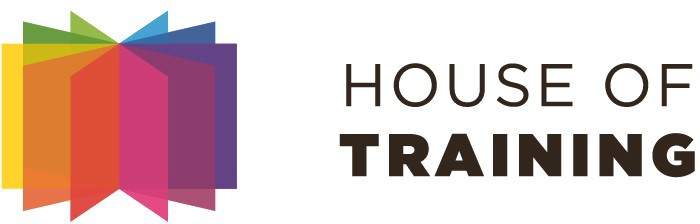 Application Form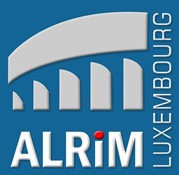 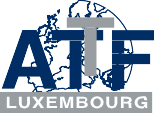 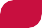 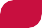 Risk Management Excellence in Microfinance – virtual trainingMarch 28th to April 1st, 2022 Please send this form to tisiana.baguet@houseoftraining.lu by February 28th, 2022 (in pdf and word). A selection will be made by the partners based on the profiles of the candidates / size of the organisations (22 available seats).Please, join the last available financial statement of your organisation to the application form.I herewith submit my application for the virtual workshop 2022 “Risk Management Excellence in Microfinance” and confirm that I have read and understood my contractual obligations as stated in the practical details.Date, place and signature…………………………………………………………….Personal detailsPersonal detailsPersonal detailsPersonal detailsPersonal detailsMr / Ms / MrsFirst and LAST NAMEDate of birthNationalityOrganisationOrganisationCountryCountryDepartment or UnitDepartment or UnitE-mail addressE-mail addressPositionPositionFunctions occupied in the last 3 yearsFunctions occupied in the last 3 yearsPersonal background in Risk ManagementPersonal background in Risk ManagementDiplomaDiplomaOrganisation DataOrganisation DataOrganisation DataOrganisation DataOrganisation Data# Total Balance Sheet (EUR)# Total Balance Sheet (EUR)# Total Active Customers# Total Active Customers# Staff# StaffRisk Management or ALCO CommitteeRisk Management or ALCO CommitteeYESYESNORisk Management or ALM DepartmentRisk Management or ALM DepartmentYESYESNO            If yes, # of staff employed            If yes, # of staff employed            If no, expected on (date)            If no, expected on (date)